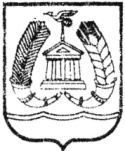 АДМИНИСТРАЦИЯ ГАТЧИНСКОГО МУНИЦИПАЛЬНОГО РАЙОНАЛЕНИНГРАДСКОЙ ОБЛАСТИПОСТАНОВЛЕНИЕ (проект)От                                                                                                         №    Об утверждении порядка определения объемов и предоставления субсидий из бюджета Гатчинского муниципального района социально ориентированным некоммерческим организациям, не являющимися государственными (муниципальными) учреждениями, в целях финансового обеспечения проектов в сфере физической культуры и спорта,  на территории Гатчинского муниципального района Руководствуясь Федеральным законом от 06.10.2003 № 131-ФЗ «Об общих принципах организации местного самоуправления в Российской Федерации», статьей 78.1 Бюджетного кодекса Российской Федерации, Федеральным законом от 12.01.1996 № 7-ФЗ «О некоммерческих организациях», Постановлением Правительства Российской Федерации от 07.05.2017 № 541 «Об общих требованиях к нормативным правовым актам, муниципальным правовым актам, регулирующим предоставление субсидий некоммерческим организациям, не являющимися (муниципальными) учреждениями», Уставом Гатчинского муниципального района, решением совета депутатов Гатчинского муниципального района от 21.12.2012 № 271 «Об утверждении Положения о бюджетном процессе в муниципальном образовании Гатчинский муниципальный район Ленинградской области», решением совета депутатов Гатчинского муниципального района  третьего созыва от 23.11.2018 № 335 «О бюджете Гатчинского муниципального района на 2019 год и плановый период 2020 и 2021 годов», постановлением администрации Гатчинского муниципального района от  22.09.2017 № 4213 «Об утверждении муниципальной программы «Устойчивое общественное развитие в Гатчинском муниципальном районе в 2018-2020 гг.»,  ПОСТАНОВЛЯЕТ: Утвердить порядок определения объемов и предоставления субсидий из бюджета Гатчинского муниципального района социально ориентированным некоммерческим организациям, не являющимися государственными (муниципальными) учреждениями, в целях финансового обеспечения проектов в сфере физической культуры и спорта на территории Гатчинского муниципального района, согласно приложению 1 к настоящему постановлению.  Утвердить порядок проведения конкурсного отбора на право получения субсидий из бюджета Гатчинского муниципального района социально ориентированным некоммерческим организациям, не являющимися государственными (муниципальными) учреждениями, в целях финансового обеспечения  проектов в сфере физической культуры и спорта на территории Гатчинского муниципального района,  согласно приложению 2 к настоящему постановлению. Утвердить положение о конкурсной комиссии по отбору претендентов на право получения субсидий из бюджета Гатчинского муниципального района социально ориентированным некоммерческим организациям, не являющимися государственными (муниципальными) учреждениями, в целях финансового обеспечения проектов в сфере физической культуры и спорта на территории Гатчинского муниципального района,  согласно приложению 3 к настоящему постановлению.            4. Признать постановление администрации Гатчинского муниципального района от 03.05.2018 № 1931 «Об утверждении порядка   предоставления субсидий из бюджета Гатчинского муниципального района социально ориентированным некоммерческим организациям, осуществляющим деятельность в сфере физической культуры и спорта на проведение спортивно-массовых мероприятий на территории Гатчинского муниципального района утратившим силу.    5.  Настоящее постановление вступает в силу после официального опубликования в газете «Гатчинская правда» и подлежит размещению на официальном сайте Гатчинского муниципального района.    6.  Контроль исполнения постановления возложить на первого заместителя главы администрации Гатчинского муниципального района по выполнению государственных полномочий и социальному комплексу Р.О. Дерендяева.Глава администрацииГатчинского муниципального района 	                   		   Е.В. ЛюбушкинаПименов С.Н.Приложение 1к постановлению администрацииГатчинского муниципального района Ленинградской области                                                                                                          От        №  Порядок определения объемов и предоставления субсидий из бюджетаГатчинского муниципального района социально ориентированным некоммерческим организациям, не являющимися государственными (муниципальными) учреждениями, в целях финансового обеспечения проектов в сфере физической культуры и спортана территории Гатчинского муниципального районаОбщие положения     1.1 Настоящий порядок устанавливает правила определения объема, цели условия и порядок предоставления субсидий из бюджета Гатчинского муниципального района  социально ориентированным некоммерческим организациям, не являющимися государственными (муниципальными) учреждениями (далее - СО НКО), на финансовое обеспечение проектов в сфере физической культуры и спорта на территории Гатчинского муниципального района (далее - Субсидии).       1.2 Субсидии предоставляются по итогам проведения конкурсного отбора на право получения Субсидий из бюджета Гатчинского муниципального района СО НКО, на реализацию проектов в сфере физической культуры и спорта на территории Гатчинского муниципального района (далее – Конкурсный отбор). Порядок проведения Конкурсного отбора утверждается постановлением администрации Гатчинского муниципального района.      1.3 Категорией и критерием отбора претендентов на право получения субсидий являются:      1.3.1 СО НКО зарегистрирована на территории Гатчинского района и осуществляет проекты в сфере физической культуры и спорта на территории Гатчинского муниципального района.     1.3.2 Виды деятельности СО НКО в соответствии с учредительными документами должны соответствовать видам деятельности, закрепленными статьей 31.1 Федерального закона от 12.01.1996 №7-фз «О некоммерческих организациях» и решением совета депутатов Гатчинского муниципального района от 22.12.2017 №280 «Об утверждении перечня дополнительных видов деятельности для признания некоммерческих организаций социально ориентированными на территории Гатчинского муниципального района».     Приоритетными видами деятельности для предоставления субсидий являются:- Развитие инфраструктуры и материально-технической базы для массового спорта и занятий физической культурой; - Деятельность в сфере спортивного туризма.       1.3.3  Наличие у СО НКО в штате работников, имеющих опыт    реализации проектов в сфере физической культуры, спорта, туризма и молодежной политики;       1.3.4  Наличие у СО НКО опыта  реализации  проектов Всероссийского и (или) международного уровней в сфере физической культуры, спорта, туризма и молодежной политики;         1.3.5       Наличие у СО НКО опыта проведения совместных  проектов  с  органами власти и органами местного самоуправления;         1.3.6    Продолжительность работы СО НКО.        1.4  Конкурсный отбор на получение Субсидии проводится конкурсной комиссией (далее - Комиссия).  Положение о комиссии и её состав, критерии отбора утверждаются постановлением администрации Гатчинского муниципального района.       1.5     Главным распорядителем бюджетных средств, осуществляющим предоставление Субсидии, является администрация Гатчинского муниципального района (далее - Главный распорядитель).        1.6   Субсидия предоставляется в соответствии со сводной бюджетной росписью в пределах бюджетных ассигнований, утвержденных на эти цели решением совета депутатов Гатчинского муниципального района на соответствующий финансовый год.       1.7  Целью предоставления субсидии является финансовое обеспечение проекта СО НКО, в сфере физической культуры и спорта на территории Гатчинского муниципального района.  2. Условия и порядок предоставления субсидий      2.1Условиями предоставления и расходования Субсидий являются: - использование Субсидий в соответствии с целью, согласно подпункту 1.7 п.1 настоящего Порядка; - отбор СО НКО на получение Субсидии проводится на конкурсной основе;  - заключение с Главным распорядителем соглашения о предоставлении Субсидий;- предоставление Главному распорядителю квартальных и годового отчета о расходах, источником финансового обеспечения которых является Субсидия.      2.2 Претенденты на получение субсидии предоставляют в уполномоченный орган - Комитет по физической культуре, спорту, туризму и молодежной политике администрации Гатчинского муниципального района (далее - Комитет). по адресу: 188300, Ленинградская область, г.Гатчина, ул.Достоевского, д.2. Контактный телефон – (881371) 95-552 следующий перечень документов:  -заявление на участие в Конкурсном отборе (приложение к   порядку проведения конкурсного отбора);-копия свидетельства о государственной регистрации в ЕГРЮЛ СО НКО, заверенная подписью руководителя (представителя) и печатью СО НКО;-копия свидетельства о постановке на учет СО НКО в налоговых органах, заверенная подписью руководителя (представителя) и печатью СО НКО;-копии учредительных документов претендента, заверенные подписью руководителя (представителя) и печатью СО НКО;-копия документа, подтверждающего полномочия руководителя (представителя) СО НКО, заверенная подписью руководителя (представителя) и печатью СО НКО;-сведения об отсутствии задолженности по уплате налогов, сборов, страховых взносов, пеней, штрафов, процентов, подлежащих уплате в соответствии с законодательством о налогах и сборах Российской Федерации; -сведения о банковских реквизитах с указанием расчетного счета СО НКО;- выписка из Единого государственного реестра СО НКО;    - описание реализации проекта СО НКО в сфере физической культуры и спорта на территории Гатчинского муниципального района с указанием сроков реализации и сметы расходов (паспорт проекта).          Документы принимаются только в печатном виде. Заполнять бланки документов следует на отдельных листах без оборота. Подписи и печати на всех экземплярах документов должны быть подлинные. Помарки и исправления не допускаются. Все страницы комплекта документации должны быть пронумерованы, прошиты и заверены подписью руководителя претендента или доверенным лицом и печатью претендента. Дата начала, время и окончание приема заявок определяется извещением о проведении Конкурсного отбора.      2.3 Порядок и сроки рассмотрения документов, указанных в подпункте 2.2 настоящего пункта: - претенденты на получение субсидий в срок установленный публикацией (но не менее 21 календарного дня со дня публикации) информации о проведении конкурсного отбора на получение Субсидий из бюджета Гатчинского муниципального района СО НКО, представляют в Комитет документы, указанные в подпункте 2.2 настоящего пункта; - Комитет в течение 15 рабочих дней после окончания срока приема заявок и документов, указанных в настоящем Порядке, на участие в конкурсе передает их в Комиссию для рассмотрения и принятия решения о предоставлении Субсидий или об отказе в предоставлении Субсидий СО НКО;-оценка документов участников Конкурсного отбора осуществляется Комиссией по отбору претендентов на получение субсидий в один этап;  - дата проведения оценки документов претендентов на получение Субсидий определяется председателем Комиссии, но не позднее чем через 10 рабочих дней после получения документов от Комитета.- итоги Конкурсного отбора на получение Субсидий утверждаются постановлением администрации Гатчинского муниципального района и подлежат размещению на официальном сайте Гатчинского муниципального района не позднее 10 рабочих дней после подведения итогов Конкурсного отбора. - претендентам на получение Субсидий, не прошедшим Конкурсный отбор, комплект документов не возвращаются.- претенденты на получение Субсидий, не прошедшие Конкурсный отбор, уведомляются Комитетом письменно в течение 10 рабочих дней после подведения итогов Комиссией.- на основании итогов Конкурсного отбора между администрацией Гатчинского муниципального района и получателями Субсидий заключаются Соглашения о предоставлении Субсидий в течение 15 рабочих дней после утверждения списка победителей постановлением администрации Гатчинского муниципального района, Главный распорядитель направляет  Соглашение получателю Субсидий на подписание.      2.3. Основания для отказа СО НКО в предоставлении субсидии: -некоммерческая организация не соответствует условиям и целям предоставления субсидий, определенных в пункте 3 порядка проведения конкурсного отбора;-некоммерческой организацией представлен неполный пакет документов, указанный в подпункте 2.2 настоящего порядка;-представленная заявка не соответствует требованиям, установленным действующим законодательством и настоящим Порядком;-некоммерческой организацией представлено более одной заявки;-мероприятия, для осуществления которых запрашивается субсидия, не соответствует уставу некоммерческой организации;-заявка и документы поданы позднее указанного в извещении срока;-непризнание СО НКО победителем конкурсного отбора в связи с недостаточной суммой баллов, набранной претендентом;-недостоверность представленной получателем субсидии информации;-несоответствие получателя субсидии требованиям, предусмотренным  в подпункте 2.7 настоящего порядка;-заявка СО НКО поступила после окончания срока приема заявок, указанного в извещении о проведении конкурсного отбора.      2.4 Объем Субсидии определяется в соответствии с утвержденной муниципальной программой «Устойчивое общественное развитие в Гатчинском муниципальном районе в 2018- 2020 гг.» в пределах бюджетных ассигнований, утвержденных решением совета депутатов Гатчинского муниципального района о бюджете Гатчинского муниципального района на соответствующий финансовый год.  - Порядок расчета размера Субсидии определяется по следующей формуле:где: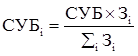 СУБi - размер Субсидии, предоставляемой i-й организации; СУБ - общий размер Субсидии, предусмотренной на соответствующий финансовый год;Зi - размер заявленной i-й организацией потребности в Субсидии.       - Размер Субсидии, предоставляемой организации, должен быть меньше размера заявленной организацией потребности в Субсидии или равен ей.     -  Окончательный размер Субсидии определяется для каждого получателя индивидуально исходя из сметы социального проекта и ее финансово-экономического обоснования и утверждается по итогам Конкурсного отбора.        2.5 В случае превышения расчетного объема Субсидии по всем получателям Субсидий над бюджетными ассигнованиями, предусмотренными решением совета депутатов Гатчинского муниципального района о бюджете Гатчинского муниципального района на очередной финансовый год и плановый период на указанные цели, объем Субсидии по всем получателям сокращается пропорционально представленным заявкам претендентами на получении Субсидии.      2.6 Заключение между Главным распорядителем и получателем Субсидии соглашения осуществляется в соответствии с типовой формой соглашения о предоставлении Субсидии некоммерческой организации, не являющейся государственным (муниципальным) учреждением, утвержденной приказом комитета финансов Гатчинского муниципального района  от 24.10.2017 № 44/кф (далее - Соглашение).     2.6.1   Соглашение о предоставлении субсидии должно содержать:- условия об обязательной проверке Главным распорядителем и уполномоченными органами муниципального финансового контроля соблюдения условий, целей и порядка предоставления Субсидий, установленных настоящим Порядком и Соглашением;- согласие Получателя Субсидии и лиц, являющимися поставщиками  (подрядчиками, исполнителями) по договорам (соглашениям), заключенным в целях исполнения обязательств по Соглашению о предоставлении Субсидии на осуществление Главным распорядителем бюджетных средств и уполномоченными органами муниципального финансового контроля проверок соблюдения ими условий, целей и порядка предоставления Субсидии.       2.7 Получатели Субсидий должны на первое число месяца, предшествующего месяцу, в котором планируется заключение Соглашения, соответствовать следующим требованиям:  - не иметь задолженности по уплате налогов, сборов, страховых взносов, пеней, штрафов, процентов, подлежащих уплате в соответствии с законодательством Российской Федерации о налогах и сборах; - не иметь просроченной задолженности по возврату в бюджет муниципального образования «Гатчинский муниципальный район»   субсидий, предоставленных в том числе в соответствии с иными правовыми актами, и иной просроченной задолженности перед бюджетом муниципального образования «Гатчинский муниципальный район»;    -   не должны  находиться в процессе реорганизации, ликвидации,       банкротства.         2.8 Главный распорядитель устанавливает в Соглашении целевые показатели результативности использования Субсидии из бюджета  Гатчинского муниципального района.         2.9 Перечисление Субсидии осуществляется в порядке, предусмотренном бюджетным законодательством, в соответствии с заключенным Соглашением на счета получателей Субсидии, открытые в кредитных организациях, на основании заявки о предоставлении Субсидий и приложенными документами, указанными в Соглашении.       2.10 Главный распорядитель перечисляет на расчетные счета получателей, открытые в учреждениях Центрального банка Российской Федерации или кредитных организациях, денежные средства не позднее 10 рабочих дней со дня подписания обеими сторонами Соглашения.         2.11 Направления расходов, источником финансового обеспечения которых является Субсидия, должны соответствовать смете проектов в сфере физической культуры и спорта на территории Гатчинского муниципального района.       2.12 Получателям Субсидий запрещено приобретение за счет полученных из бюджета Гатчинского муниципального района средств иностранной валюты, за исключением операций, осуществляемых в соответствии с валютным законодательством Российской Федерации при закупке (поставке) высокотехнологичного импортного оборудования, сырья и комплектующих изделий, а также связанных с достижением целей предоставления этих средств иных операций, определенных правовым актом.      2.13 Получатели Субсидий имеют право осуществления расходов, источником финансового обеспечения которых являются неиспользованные в отчетном финансовом году остатки Субсидий при условии включения таких положений в Соглашение и принятия Главным распорядителем по согласованию с финансовым органом муниципального образования решения о наличии потребности в указанных средствах.3 Требования к отчетности       3.1Главный распорядитель устанавливает порядок и сроки предоставления отчетной документации о расходах по исполнению сметы проектов, в сфере физической культуры и спорта, на территории Гатчинского муниципального района.      3.2 Получатель Субсидии:- по итогам 1,2,3 квартала до 5 числа месяца, следующего за отчетным кварталом,  предоставляет ежеквартальный отчет по форме утвержденной приказом комитета финансов Гатчинского муниципального района  от 24.10.2017 № 44/кф, о достижении значений показателей результативности предоставления Субсидии, расходах источником финансового обеспечения которых является Субсидия, копии первичных финансовых документов, подтверждающие произведенные расходы по исполнению сметы проекта в Комитет по физической культуре, спорту, туризму и молодежной политике администрации Гатчинского муниципального района (далее - Комитет) по адресу: Ленинградская область, г.Гатчина, ул.Достоевского, д. 2 в двух экземплярах; один экземпляр документов с пометкой о получении возвращается Комитетом получателю Субсидии; - до 20 декабря очередного финансового года предоставляет в Комитет по адресу: Ленинградская область, г.Гатчина, ул.Достоевского, д 2 годовой отчет о расходах по форме утвержденной приказом комитета финансов Гатчинского муниципального района  от 24.10.2017 № 44/кф, источником финансового обеспечения которых является Субсидия, отчет о достижении значений показателей результативности предоставления субсидии в двух экземплярах, один экземпляр с пометкой о получении отчета возвращается Комитетом получателю Субсидии.              4. Требования об осуществлении контроля за соблюдением условий,             целей и порядка предоставления субсидий и ответственности за их          нарушение.  4.1. В соответствии с Бюджетным кодексом Российской Федерации контроль за соблюдением получателями субсидий условий, целей и порядка предоставления субсидий осуществляется главным распорядителем и органами муниципального финансового контроля Гатчинского муниципального района.      4.2 Контроль за целевым использованием Субсидии осуществляет Главный распорядитель и органы муниципального финансового контроля Гатчинского муниципального района.       4.3 Получатели Субсидий предоставляют в Комитет отчетные документы согласно подпункту 3.2 п.3 настоящего Порядка для последующего предоставления в отдел учета и отчетности администрации Гатчинского муниципального района.      4.4 В случае нарушения условий, целей и порядка предоставления Субсидий должны быть приняты следующие меры:      4.4.1Главный распорядитель и (или) орган муниципального финансового контроля составляет акт проверки по соблюдению условий,  целей и порядка предоставления субсидий, предусмотренных настоящим Порядком и Соглашением, в том числе указания в документах, представленных Получателем субсидии в соответствии с настоящим Порядком и Соглашением, недостоверных сведений.       Главный распорядитель направляет получателю субсидии уведомление об обеспечении возврата субсидий (далее - Уведомление) в бюджет Гатчинского муниципального района в размере и сроки, определенные в указанном Уведомлении.       4.4.2  Получатель Субсидии обязан осуществить возврат Субсидии в течение семи рабочих дней с момента получения Уведомления. В случае если получатель Субсидии в добровольном порядке не перечислит суммы Субсидий в бюджет Гатчинского муниципального района в размере и сроки, установленные Уведомлением, взыскание суммы Субсидии осуществляется в судебном порядке в соответствии с действующим законодательством.      4.4.3 Неиспользованный остаток Субсидии в отчетном финансовом году подлежит возврату получателем Субсидии в бюджет Гатчинского муниципального района в текущем финансовом году и осуществляется по коду бюджетной классификации, указанному в уведомлении о возврате Субсидии, направленному Главным распорядителем в адрес получателя Субсидии.Приложение 2к постановлению администрацииГатчинского муниципального района Ленинградской области                                                                                                 от       №   Порядокпроведения конкурсного отбора на право получения субсидий из бюджета Гатчинского муниципального района социально ориентированным некоммерческим организациям, не являющимися государственными (муниципальными) учреждениями, в целях финансового обеспечения проектов в сфере физической культуры и спорта, на территории Гатчинского муниципального района        1. Настоящий порядок устанавливает правила проведения Конкурсного отбора СО НКО в целях финансового обеспечения проектов в сфере физической культуры и спорта, на территории Гатчинского муниципального района (далее - Порядок).       2. Заявка на участие в Конкурсном отборе на право получения Субсидий направляется в Комитет по физической культуре, спорту, туризму и молодежной политике администрации Гатчинского муниципального района (далее - Комитет) по адресу: 188300, Ленинградская область, г.Гатчина, ул.Достоевского, д.2 по утвержденной форме согласно приложению к настоящему Порядку. Контактный телефон – (881371) 955-52.        Дата начала, время и окончание приема заявок определяется извещением о проведении Конкурсного отбора.      3. К участию в Конкурсном отборе допускаются СО НКО, осуществляющим в соответствии с учредительными документами, виды деятельности, установленные статьей 31.1. Федерального закона от 12.01.1996 № 7-ФЗ «О некоммерческих организациях» и решением совета депутатов Гатчинского муниципального района от 22.12.2017 № 280 «Об утверждении перечня дополнительных видов деятельности для признания некоммерческих организаций социально ориентированными на территории Гатчинского муниципального района».      Приоритетными видами деятельности являются:- Развитие инфраструктуры и материально-технической базы для массового спорта и занятий физической культурой; - Деятельность в сфере спортивного туризма.      4. Извещение о проведении Конкурсного отбора размещается на официальном сайте Гатчинского муниципального района по адресу: www.radm.gtn.ru и публикуется в газете «Гатчинская правда».         5. Претенденты на право получения Субсидий в срок, установленный публикацией информации о Конкурсе, представляют в Комитет следующие документы:- заявление на участие в Конкурсном отборе (приложение к настоящему порядку);- копия свидетельства о государственной регистрации в ЕГРЮЛ СО НКО, заверенная подписью руководителя (представителя) и печатью СО НКО;- копия свидетельства о постановке на учет СО НКО в налоговых органах, заверенная подписью руководителя (представителя) и печатью СО НКО;- копии учредительных документов претендента, заверенные подписью руководителя (представителя) и печатью СО НКО;- копия документа, подтверждающего полномочия руководителя (представителя) СО НКО, заверенная подписью руководителя (представителя) и печатью СО НКО;- сведения об отсутствии задолженности по уплате налогов, сборов, страховых взносов, пеней, штрафов, процентов, подлежащих уплате в соответствии с законодательством о налогах и сборах Российской Федерации; - сведения о банковских реквизитах с указанием расчетного счета СО НКО;- выписка из Единого государственного реестра СО НКО;- описание реализации проекта СО НКО в сфере физической культуры и спорта на территории Гатчинского муниципального района с указанием сроков реализации и сметы расходов (паспорт проекта).        Документы принимаются только в печатном виде. Заполнять бланки документов следует на отдельных листах без оборота. Подписи и печати на всех экземплярах документов должны быть подлинные. Помарки и исправления не допускаются. Все страницы комплекта документации должны быть пронумерованы, прошиты и заверены подписью руководителя претендента или доверенным лицом и печатью претендента.        Дата начала, время и окончание приема заявок определяется извещением о проведении Конкурсного отбора.      6. Ответственность за достоверность сведений и подлинность представленных в соответствии с настоящим Порядком документов возлагается на СО НКО.      7. Комитет регистрирует заявки, представленные СО НКО, в журнале регистрации заявок на предоставление Субсидий. Запись регистрационного номера должна включать дату, время приема документа, наименование некоммерческой организации, фамилию и инициалы принимающего комплект документов лица, подпись руководителя или представителя организации (с приложением документов, подтверждающих его полномочия, в соответствии с действующим законодательством) и заверены печатью.       8. Комитет в течение 15 рабочих дней после окончания срока приема заявок и документов, указанных в настоящем Порядке, на участие в конкурсе передает их в Комиссию для рассмотрения и принятия решения о предоставлении Субсидий или об отказе в предоставлении Субсидий СО НКО.      9. Оценка заявок участников Конкурсного отбора осуществляется   Комиссией по отбору претендентов на получение Субсидий в один этап.      10. Дата проведения оценки документов претендентов на получение Субсидий определяется председателем Комиссии, но не позднее, чем через 10 рабочих дней после получения документов от Комитета.      11. Комиссия определяет победителей путем подсчета баллов в соответствии с критериями отбора, определенных в пункте 13 настоящего Порядка и оформляет протокол заседания Комиссии (далее - Протокол), в котором указывается: состав Комиссии, повестка дня, сведения о претендентах на получение Субсидий, результаты подсчета баллов, наименование некоммерческих организаций, прошедших отбор и признанных победителями по итогам его проведения.     В случае, если на дату окончания приема заявок зарегистрирована только одна заявка, по данной единственной заявке Комиссией выносится решение о победителе конкурсного отбора.       12.    Заявки на участие в конкурсном отборе могут быть отозваны СО НКО до окончания срока приема заявок путем направления в администрацию Гатчинского муниципального района соответствующего обращения. Отозванные заявки не учитываются при определении количества заявок, представленных на участие в конкурсном отборе.     13. Порядок отмены отбора: 13.1   Конкурсная комиссия отменяет Конкурсный отбор в случае отсутствия заявок на момент завершения их приема.13.2       Об отмене Конкурсного отбора Комитет в течение 3 рабочих дней после окончания срока приема заявок размещает информационное письмо на официальном сайте администрации Гатчинского муниципального района Ленинградской области по адресу: www.radm.gtn.ru  с указанием сроков повторного отбора.     14.  Изменение и отзыв предложений участников Конкурсного отбора :    14.1  Претенденты на право получения Субсидии вправе изменить или отозвать свою заявку до истечения установленного срока подачи заявок участников Конкурсного отбора.    14.2    Предложение участника Конкурсного отбора считается измененным или отозванным, если изменение заявки претендента на право получения Субсидий или уведомление об его отзыве получено Комитетом до истечения срока подачи заявок участников Конкурсного отбора.    15. СО НКО, подавшая заявку на участие в конкурсе, не допускается к участию в нем (не является участником конкурса), если: некоммерческая организация не соответствует условиям и целям предоставления субсидий, определенных в пункте 3 настоящего Порядка;некоммерческой организацией представлен неполный пакет документов, указанный в пункте 5 настоящего Порядка;представленная заявка не соответствует требованиям, установленным действующим законодательством и приложению настоящего Порядка;некоммерческой организацией представлено более одной заявки;мероприятия, для осуществления которых запрашивается Субсидия, не соответствует уставу некоммерческой организации;заявка и документы поданы позднее срока, указанного в извещении о проведении Конкурсного отбора;недостоверность представленной СО НКО информации.       16. Критерии отбора претендентов на право получения Субсидий из бюджета Гатчинского муниципального района в целях финансового обеспечения в связи с осуществлением деятельности в сфере физической культуры и спорта на территории Гатчинского муниципального района:      17. Оценка критериев осуществляется по системе начисления баллов от 0 до 10 баллов согласно таблице, приведенной в пункте 13 настоящего Порядка.       18.  Дата проведения оценки документов претендентов на получение Субсидий определяется председателем Комиссии, но не позднее чем через 10 рабочих дней после получения документов от Комитета.       19. По итогам оценки претендентов на соответствие критериям отбора    секретарем Комиссии составляется Протокол оценки конкурсных предложений и результатов проведения Конкурсного отбора.       20. Для получения Субсидий претенденты должны набрать не менее 25 баллов на реализацию проекта в сфере физической культуры и спорта на территории Гатчинского муниципального района.           21. Итоги Конкурсного отбора на получение Субсидий утверждаются постановлением администрации Гатчинского муниципального района и подлежат размещению на официальном сайте Гатчинского муниципального района не позднее 10 рабочих дней после подведения итогов Конкурсного отбора.        22.  Претендентам на получение Субсидий, не прошедшим Конкурсный отбор, комплект документов не возвращаются.       23. Претенденты на получение Субсидий, не прошедшие Конкурсный отбор, уведомляются Комитетом письменно в течение 10 рабочих дней после подведения итогов Комиссией.       24.  На основании итогов Конкурсного отбора между администрацией Гатчинского муниципального района и получателями Субсидий заключаются Соглашения о предоставлении Субсидий в течение 15 рабочих дней после утверждения списка победителей постановлением администрации Гатчинского муниципального района, Главный распорядитель направляет  Соглашение получателю Субсидий на подписание.Форма заявления на участие в конкурсном отборе на право получения субсидий из бюджета Гатчинского муниципального района социально ориентированных некоммерческих организаций, не являющихся государственными (муниципальными) учреждениями, в целях финансового обеспечения проектов в сфере физической культуры и спорта, на территории Гатчинского муниципального района    Титульный листИнформация об организации2.14. Основные реализованные проекты за последние 3 года 3. Описание проекта4. Смета проекта Смета расходов на финансирование проекта за счет запрашиваемой субсидии подписывается руководителем (уполномоченным лицом) и главным бухгалтером претендента. В случае необходимости финансирования затрат, непредусмотренных данным порядком, заявитель вправе указать такие затраты в отдельной таблице. При этом, заявитель должен подробно изложить причину, по которой реализация проекта невозможна без финансирования таких затрат.Приложение 3к постановлению администрацииГатчинского муниципального района Ленинградской областиот              №     Положение о комиссии по отбору претендентов на право получения субсидий из бюджета Гатчинского муниципального района социально ориентированным некоммерческим организациям, не являющимися государственными (муниципальными) учреждениями, в целях финансового обеспечения проектов в сфере физической культуры и спорта, на территории Гатчинского муниципального района1. Общие положения1.1. В своей деятельности Конкурсная комиссия руководствуется законодательством Российской Федерации, правовыми актами Гатчинского муниципального района,   Порядком  определения объемов и предоставления субсидий из бюджета Гатчинского муниципального района социально ориентированным некоммерческим организациям, не являющимися государственными (муниципальными) учреждениями, в целях финансового обеспечения проектов в сфере физической культуры и спорта,  на территории Гатчинского муниципального района, Порядком проведения Конкурсного отбора СО НКО и настоящим Положением. 1.2.  Решение о создании Комиссии принимается Главным распорядителем  до начала проведения Конкурсного отбора.  2. Цель и задачи комиссии2.1. Целью Комиссии является проведение отбора претендентов на получение   Субсидии СО НКО и рассмотрение их заявок на получение Субсидии.2.2. Задачей комиссии является:  - рассмотрение и оценка заявок от претендентов на получение Субсидии, поступивших в Конкурсную комиссию от Комитета.  - выявления соответствия заявок, приложенных к ним документов и представленных в нем сведений критериям и требованиям, установленным Порядком  определения объемов и предоставления субсидий из бюджета Гатчинского муниципального района социально ориентированным некоммерческим организациям, не являющимися государственными (муниципальными) учреждениями, в целях финансового обеспечения проектов в сфере физической культуры и спорта,  на территории Гатчинского муниципального района;    - установления объемов предоставляемых Субсидий СО НКО по каждому получателю Субсидий согласно приложению 1 к настоящему постановлению;   - определения получателей Субсидии СО НКО.3. Порядок формирования комиссии 3.1. В состав комиссии входит 7 (семь) членов, в т.ч. председатель комиссии, заместитель председателя, секретарь комиссии. В состав Конкурсной комиссии входят представители структурных подразделений администрации Гатчинского муниципального района и представители общественной палаты Гатчинского муниципального района.          Председателем Конкурсной комиссии является – первый заместитель главы администрации Гатчинского муниципального района по выполнению государственных полномочий и социальному комплексу, который руководит работой Конкурсной комиссии, назначает дату и время проведения ее заседаний и утверждает протоколы заседаний.В случае отсутствия председателя на заседании Конкурсной комиссии работой Комиссии руководит заместитель председателя Конкурсной комиссии.	Организацию работы Конкурсной комиссии обеспечивает секретарь Конкурсной комиссии. В случае его отсутствия ответственность за организацию возлагается на Председателя Конкурсной комиссии.3.2. Персональный состав Комиссии утверждается постановлением администрации Гатчинского муниципального района не менее чем за 7 дней до первого заседания Конкурсной комиссии.   3.3.    Комиссия осуществляет свои полномочия на непостоянной основе.4. Функции комиссии4.1. Основными функциями  комиссии являются:рассмотрение и оценка заявок на получение Субсидий СО НКО;определение получателей Субсидии СО НКО;определение размеров Субсидии СО НКО;ведение протокола рассмотрения заявок на получение Субсидий СО НКО; подведение итогов отбора получателей Субсидии СО НКО;передача протокола рассмотрения заявок с итогами отбора получателей Субсидии Главному распорядителю. 4.2. Функции членов комиссии:присутствие на заседании Комиссии и принятие решений по вопросам, отнесенным к компетенции Комиссии установленным настоящим   Положением;участие в рассмотрении и оценке заявок на получение Субсидий СО НКО;  участие в определении получателей Субсидий СО НКО, в том числе путем обсуждения и голосования; оформление и подписание протокола рассмотрения заявок и подведение итогов отбора получателей Субсидий СО НКО. 5. Права и обязанности членов комиссии5.1. Комиссия обязана:проводить заседания в сроки, указанные в извещении о приеме заявок на получение Субсидий СО НКО;проверять соответствие претендентов на получение Субсидии СО НКО и их заявок к требованиям, установленным Порядком предоставления Субсидии СО НКО;  оценивать уровень актуальности затрат и  социальную значимость   проектов СО НКО на получение Субсидий;определить объем предоставляемой Субсидии СО НКО по каждому получателю Субсидий;  оценивать заявки на получение Субсидий СО НКО в соответствии с Порядком проведения Конкурсного отбора.5.2. Комиссия вправе: отстранить претендентов на получение Субсидии от участия в отборе получателей Субсидий СО НКО в случае предоставления недостоверной информации и (или) неполного комплекта документов;потребовать от претендентов на получение Субсидии представления разъяснений, поданных в заявке на получение Субсидии СО НКО сведений.5.3. Члены комиссии вправе:знакомиться со всеми представленными на рассмотрение документами и сведениями, составляющими заявку на получение Субсидий СО НКО;выступать по вопросам повестки дня на заседаниях комиссии;проверять правильность содержания протокола рассмотрения заявок и подведения итогов отбора, в том числе правильность отражения в этих протоколах своего выступления; 6. Регламент работы комиссии6.1. Работа комиссии осуществляется на ее заседаниях. Заседание комиссии считается правомочным, если на нем присутствует более половины членов Комиссии. 6.2. Дата проведения оценки документов претендентов на получение Субсидий определяется председателем  Комиссии, но не позднее чем через 10 рабочих дней после получения документов от Комитета.6.3. Предварительный перечень претендентов, подавших заявки и допущенных к конкурсу на получение Субсидий СО НКО, в целях финансового обеспечения проектов в сфере физической культуры и спорта, на территории Гатчинского муниципального района (далее - Перечень), формируется секретарем Комиссии и передается председателю Комиссии для рассмотрения Комиссией. 6.4. Перечень содержит следующие данные:наименование претендента с указанием организационно-правовой формы и местонахождения (населенный пункт);краткие сведения о претенденте на получение Субсидий СО НКО.6.5. В протоколе заседания Комиссии фиксируются: состав Комиссии;повестка дня;сведения о претендентах на получение Субсидий СО НКО;результаты подсчета баллов;наименование СО НКО, прошедших Конкурсный отбор и признанных победителями по итогам его проведения. К протоколу прилагаются формы оценки членов комиссии заявок, представленных претендентами на получение Субсидий СО НКО, согласно приложению к настоящему положению.6.6.  Комиссия имеет следующие полномочия: рассмотрение и оценка заявок претендентов на получение Субсидий СО НКО и прилагаемых к ним документов в соответствии с требованиями, указанными в Порядке проведения Конкурсного отбора;принятие решения о признании участников Конкурсного отбора победителями Конкурсного отбора.6.7.  Комиссия осуществляет свою деятельность на безвозмездной основе.6.8. Деятельность Комиссии осуществляется на основе коллегиального обсуждения.6.0. Решение Комиссии считается правомочным при участии в заседании не менее половины членов Комиссии.6.10. Решение Комиссии принимается простым большинством голосов от числа присутствующих на заседании членов Комиссии путем открытого голосования. В случае равенства голосов председатель (председательствующий на заседании) Комиссии имеет право решающего голоса.  6.11. Сведения о принятых Комиссией решениях в течение 10 рабочих дней со дня подписания Комиссии размещаются на официальном сайте Гатчинского муниципального района  по адресу: www.radm.gtn.ru. 7.   Порядок и условие проведение отбора7.1.  Каждая заявка на получение Субсидии СО НКО обсуждается членами Комиссии отдельно.  7.2. Для получения Субсидий претенденты должны набрать не менее 25 баллов (приложение к настоящему положению).7.3 Оценка производится в баллах в соответствии с перечнем утвержденных критериев (приложение к настоящему положению).7.4. После обсуждения в протокол вносится количество набранных баллов   от каждого члена Комиссии, общая сумма баллов конкурсной заявки складывается как сумма баллов, выставленных каждым членом конкурсной комиссии. 7.5.  По итогам оценки претендентов на соответствие критериям отбора секретарем Комиссии составляется Протокол результатов проведения Конкурсного отбора.7.6.  Протокол заседания подписывается членами Комиссии, участвовавшими в заседании, и председателем Комиссии.  8. Прекращение деятельности Комиссии8.1. Комиссия прекращает свою деятельность после подписания членами Комиссии, участвовавшими в заседании, и председателем Комиссии протокола результатов проведения Конкурсного отбора.Приложение    к положению о комиссии по отбору претендентов на право получения субсидий из бюджета Гатчинского муниципального района в целях финансового обеспечения проектов в сфере физической культуры и спорта, на территории Гатчинского муниципального района  Форма оценки заявок претендентов на право получения субсидий из бюджета Гатчинского муниципального района социально-ориентированным некоммерческим организациям, не являющимися государственными (муниципальными) учреждениями, в целях финансового обеспечения   проектов в сфере физической культуры и спорта, на территории Гатчинского муниципального района Форма оценки заявокНаименование организации-претендента _______________________________Подпись члена конкурсной комиссии                  ____________ /И.О. Фамилия/№ п/пНаименование критерияКритерии отбораКоличество баллов Некоммерческая организация зарегистрирована и осуществляет свою деятельность на территории Гатчинского районаСоответствие 10 баллов Некоммерческая организация зарегистрирована и осуществляет свою деятельность на территории Гатчинского районаНесоответствие0 баллов Наличие у СО НКО в штате работников имеющих опыт реализации проектов в сфере физической культуры, спорта, туризма и  молодежной политики;   Соответствие 10 баллов Наличие у СО НКО в штате работников имеющих опыт реализации проектов в сфере физической культуры, спорта, туризма и  молодежной политики;   Несоответствие0 балловНаличие у СО НКО опыта  реализации  проектов, Всероссийского и (или) международного уровней в сфере физической культуры, спорта, туризма и молодежной политики;Соответствие 10 балловНаличие у СО НКО опыта  реализации  проектов, Всероссийского и (или) международного уровней в сфере физической культуры, спорта, туризма и молодежной политики;Несоответствие0 балловНаличие у социально ориентированной некоммерческой организации опыта проведение совместных мероприятий с органами власти и органами местного самоуправления  Да5 баллов Наличие у социально ориентированной некоммерческой организации опыта проведение совместных мероприятий с органами власти и органами местного самоуправления  Нет0 баллов5.Продолжительность работы социально ориентированной некоммерческой организацииБолее 2 летбаллов5.Продолжительность работы социально ориентированной некоммерческой организацииДо 2 лет0 балловПриложение  к порядку проведения конкурсного отбора на право получения субсидий из бюджета Гатчинского муниципального района социально ориентированным некоммерческим организациям, не являющимися государственными (муниципальными) учреждениями, в целях финансового обеспечения  проектов в сфере физической культуры и спорта, на территории Гатчинского муниципального района  1.1. Название организации-заявителя с указанием юридического статуса1.1. Название организации-заявителя с указанием юридического статуса1.2. Категория проекта1.2. Категория проекта1.3. Название проекта1.3. Название проекта1.4. Информация о соответствии проекта уставной деятельности организации1.4. Информация о соответствии проекта уставной деятельности организацииУказать цели деятельности организации в соответствии с Уставом, соответствующие направлению проектной деятельностиУказать цели деятельности организации в соответствии с Уставом, соответствующие направлению проектной деятельности1.5. Контактная информация организации-заявителя1.5. Контактная информация организации-заявителяПочтовый (с индексом) адрес организацииПочтовый (с индексом) адрес организацииНомера телефона, факса (с кодом населённого пункта), адрес электронной почтыНомера телефона, факса (с кодом населённого пункта), адрес электронной почты1.6. Руководитель организации1.6. Руководитель организацииФИО, должность руководителя организацииФИО, должность руководителя организацииГородской (с кодом населённого пункта), мобильный (если есть) телефоны, эл . почтаГородской (с кодом населённого пункта), мобильный (если есть) телефоны, эл . почта1.7. Руководитель проекта1.7. Руководитель проектаФИО, должность руководителя проектаФИО, должность руководителя проектаГородской (с кодом населённого пункта),  мобильный (если есть) телефоны. эл. почтаГородской (с кодом населённого пункта),  мобильный (если есть) телефоны. эл. почта1.8. Бухгалтер проекта 1.8. Бухгалтер проекта ФИО, должность бухгалтера проектаФИО, должность бухгалтера проектаГородской (с кодом населённого пункта), мобильный (если есть) телефоны,  эл . почтаГородской (с кодом населённого пункта), мобильный (если есть) телефоны,  эл . почта1.9. География проекта 1.9. География проекта Перечислить все территории, на которые распространяется проектПеречислить все территории, на которые распространяется проект1.10. Срок выполнения проекта 1.10. Срок выполнения проекта Продолжительность проекта, начало и окончание (мес., год)Продолжительность проекта, начало и окончание (мес., год)начало реализации проекта (число, мес., год)начало реализации проекта (число, мес., год)окончание реализации проекта (число, мес., год) окончание реализации проекта (число, мес., год) 1.11.  Запрашиваемая сумма, полная стоимость проекта, имеющаяся сумма1.11.  Запрашиваемая сумма, полная стоимость проекта, имеющаяся сумма1.11.  Запрашиваемая сумма, полная стоимость проекта, имеющаяся сумма1.11.  Запрашиваемая сумма, полная стоимость проекта, имеющаяся суммаЗапрашиваемая сумма (в рублях)Запрашиваемая сумма (в рублях)Имеющаяся сумма  (в рублях)Имеющаяся сумма  (в рублях)Полная стоимость проекта (в рублях)Полная стоимость проекта (в рублях)1.12.  Дата заполнения заявки1.12.  Дата заполнения заявки1.13. Настоящим подтверждаю отсутствие сведений нецелевого использования организацией ранее  предоставленных средств из бюджетов всех уровней и внебюджетных источников, а также отсутствие задолженностей по отчетам перед заказчиками по предыдущим обязательствам.1.13. Настоящим подтверждаю отсутствие сведений нецелевого использования организацией ранее  предоставленных средств из бюджетов всех уровней и внебюджетных источников, а также отсутствие задолженностей по отчетам перед заказчиками по предыдущим обязательствам.1.13. Настоящим подтверждаю отсутствие сведений нецелевого использования организацией ранее  предоставленных средств из бюджетов всех уровней и внебюджетных источников, а также отсутствие задолженностей по отчетам перед заказчиками по предыдущим обязательствам.1.13. Настоящим подтверждаю отсутствие сведений нецелевого использования организацией ранее  предоставленных средств из бюджетов всех уровней и внебюджетных источников, а также отсутствие задолженностей по отчетам перед заказчиками по предыдущим обязательствам.1.14. Настоящим подтверждаю, что организация-заявитель в случае признании ее победителем конкурсного отбора обязуется ссылаться в информационных материалах, публикуемых в рамах финансируемого проекта, на финансовую поддержку администрации Гатчинского муниципального района.1.14. Настоящим подтверждаю, что организация-заявитель в случае признании ее победителем конкурсного отбора обязуется ссылаться в информационных материалах, публикуемых в рамах финансируемого проекта, на финансовую поддержку администрации Гатчинского муниципального района.1.14. Настоящим подтверждаю, что организация-заявитель в случае признании ее победителем конкурсного отбора обязуется ссылаться в информационных материалах, публикуемых в рамах финансируемого проекта, на финансовую поддержку администрации Гатчинского муниципального района.1.14. Настоящим подтверждаю, что организация-заявитель в случае признании ее победителем конкурсного отбора обязуется ссылаться в информационных материалах, публикуемых в рамах финансируемого проекта, на финансовую поддержку администрации Гатчинского муниципального района.Должность руководителяорганизации М.П.подписьподписьФ.И.О2.1. Полное наименование организации-заявителя (согласно свидетельству 
о регистрации)2.2. Сокращенное наименование организации в соответствии с Уставом2.3. Дата создания организации2.3. Дата создания организацииЧислоМесяцГодГод2.4. Учредители: физические лица (указать количество), юридические лица (перечислить)Физические лица (указать количество)Физические лица (указать количество)Физические лица (указать количество)Физические лица (указать количество)Юридические лица (перечислить)Юридические лица (перечислить)Юридические лица (перечислить)Юридические лица (перечислить)2.5. Юридический адрес 
(с почтовым индексом) организации2.6. Фактический адрес 
(с почтовым индексом) организации2.7. Почтовый адрес 
(с индексом) организации2.8. Телефоны (с кодом населённого пункта), факс, электронная почта, веб-сайт организации (если имеется)2.8. Телефоны (с кодом населённого пункта), факс, электронная почта, веб-сайт организации (если имеется)Телефоны организации (с кодом населённого пункта)Телефоны организации (с кодом населённого пункта)Телефоны организации (с кодом населённого пункта)Телефоны организации (с кодом населённого пункта)2.8. Телефоны (с кодом населённого пункта), факс, электронная почта, веб-сайт организации (если имеется)Факс организации (с кодом населённого пункта)Факс организации (с кодом населённого пункта)Факс организации (с кодом населённого пункта)Факс организации (с кодом населённого пункта)Электронная почта организацииЭлектронная почта организацииЭлектронная почта организацииЭлектронная почта организацииВеб-сайт организацииВеб-сайт организацииВеб-сайт организацииВеб-сайт организации2.9. Имеющиеся материально-технические и информационные ресурсы (дать краткое описание 
с количественными показателями  - помещение, оборудование, периодические издания и т.д.)ПомещениеПомещениеПомещениеПомещениеОборудованиеОборудованиеОборудованиеОборудованиеПериодические изданияПериодические изданияПериодические изданияПериодические изданияДругое (указать, что именно)Другое (указать, что именно)Другое (указать, что именно)Другое (указать, что именно)2.10.  Основные сферы деятельности организации 
2.11. Количество членов организации (если имеются; данные приводятся по состоянию на последний отчётный период)Физические лицаФизические лицаФизические лицаФизические лицаЮридические лицаЮридические лицаЮридические лицаЮридические лицаНа постоянной основеНа постоянной основеНа постоянной основеНа постоянной основеВременныеВременныеВременныеВременные2.12. Количество сотрудников (данные приводятся по состоянию на последний отчётный период)На постоянной основеНа постоянной основеНа постоянной основеНа постоянной основеВременныеВременныеВременныеВременные 2.13 Наличие у СО НКО в штате работников имеющих опыт   реализации проектов в сфере физической культуры, спорта, туризма и молодежной политики (указать количество человек)№ п/пПериод выполненияНазвание проектаИсточники финансированияОсновные результаты123451.2..3.1. Название проекта3.1. Название проекта3.2. География проекта3.2. География проекта3.2. География проекта3.2. География проекта3.2. География проекта3.2. География проекта3.2. География проекта3.3. Аннотация проекта (не более 1/3 страницы)3.3. Аннотация проекта (не более 1/3 страницы)3.3. Аннотация проекта (не более 1/3 страницы)3.3. Аннотация проекта (не более 1/3 страницы)3.3. Аннотация проекта (не более 1/3 страницы)3.3. Аннотация проекта (не более 1/3 страницы)3.3. Аннотация проекта (не более 1/3 страницы)3.4. Описание механизма информационного сопровождения проекта (освещение в СМИ)3.4. Описание механизма информационного сопровождения проекта (освещение в СМИ)3.4. Описание механизма информационного сопровождения проекта (освещение в СМИ)3.4. Описание механизма информационного сопровождения проекта (освещение в СМИ)3.4. Описание механизма информационного сопровождения проекта (освещение в СМИ)3.4. Описание механизма информационного сопровождения проекта (освещение в СМИ)3.4. Описание механизма информационного сопровождения проекта (освещение в СМИ)3.5.Описание проблем(ы), решению/снижению остроты которой(ых) посвящён проект, обоснование социальной значимости проекта (не более 1 страницы)3.5.Описание проблем(ы), решению/снижению остроты которой(ых) посвящён проект, обоснование социальной значимости проекта (не более 1 страницы)3.5.Описание проблем(ы), решению/снижению остроты которой(ых) посвящён проект, обоснование социальной значимости проекта (не более 1 страницы)3.5.Описание проблем(ы), решению/снижению остроты которой(ых) посвящён проект, обоснование социальной значимости проекта (не более 1 страницы)3.5.Описание проблем(ы), решению/снижению остроты которой(ых) посвящён проект, обоснование социальной значимости проекта (не более 1 страницы)3.5.Описание проблем(ы), решению/снижению остроты которой(ых) посвящён проект, обоснование социальной значимости проекта (не более 1 страницы)3.5.Описание проблем(ы), решению/снижению остроты которой(ых) посвящён проект, обоснование социальной значимости проекта (не более 1 страницы)3.6. Основные цели и задачи проекта3.6. Основные цели и задачи проекта3.6. Основные цели и задачи проекта3.6. Основные цели и задачи проекта3.6. Основные цели и задачи проекта3.6. Основные цели и задачи проекта3.6. Основные цели и задачи проекта3.7. Календарный план реализации проекта (поэтапный)3.7. Календарный план реализации проекта (поэтапный)3.7. Календарный план реализации проекта (поэтапный)3.7. Календарный план реализации проекта (поэтапный)3.7. Календарный план реализации проекта (поэтапный)3.7. Календарный план реализации проекта (поэтапный)3.7. Календарный план реализации проекта (поэтапный)№ п/пНаименование этапов, мероприятийНаименование этапов, мероприятийСроки начала 
и окончания(мес., год)Сроки начала 
и окончания(мес., год)Ожидаемые итогиОжидаемые итоги12233441.2..3.8. Описание позитивных изменений,  которые произойдут в результате реализации проекта3.8. Описание позитивных изменений,  которые произойдут в результате реализации проекта3.8. Описание позитивных изменений,  которые произойдут в результате реализации проекта3.8. Описание позитивных изменений,  которые произойдут в результате реализации проекта3.8. Описание позитивных изменений,  которые произойдут в результате реализации проекта3.8. Описание позитивных изменений,  которые произойдут в результате реализации проекта3.8. Описание позитивных изменений,  которые произойдут в результате реализации проекта3.9. Информация об организациях, участвующих в финансировании проекта (если таковые есть) с указанием их доли3.9. Информация об организациях, участвующих в финансировании проекта (если таковые есть) с указанием их доли3.9. Информация об организациях, участвующих в финансировании проекта (если таковые есть) с указанием их доли3.9. Информация об организациях, участвующих в финансировании проекта (если таковые есть) с указанием их доли3.9. Информация об организациях, участвующих в финансировании проекта (если таковые есть) с указанием их доли3.9. Информация об организациях, участвующих в финансировании проекта (если таковые есть) с указанием их доли3.9. Информация об организациях, участвующих в финансировании проекта (если таковые есть) с указанием их долиОрганизация, участвующая в финансированииОрганизация, участвующая в финансированииОрганизация, участвующая в финансированииОрганизация, участвующая в финансированииДоля  финансированияДоля  финансированияДоля  финансированияв %в %в рублях3.10. Источники финансирования продолжения проекта после окончания средств муниципальной поддержки (если продолжение планируется)3.10. Источники финансирования продолжения проекта после окончания средств муниципальной поддержки (если продолжение планируется)№п/пНаименование статьиКоличество единиц (с указанием названия единицы - напр.,  чел., мес., шт. 
и т.п.)Стоимость единицы (руб.)Запрашива
емая сумма (руб.)Софинанси
рование (если имеется), руб.Общая стоимость проекта(руб.)№п/пНаименование статьиКоличество единиц (с указанием названия единицы - напр.,  чел., мес., шт. 
и т.п.)Стоимость единицы (руб.)Запрашива
емая сумма (руб.)Софинанси
рование (если имеется), руб.Общая стоимость проекта(руб.)12345671.2..Наименование критерияКритерии отбораКоличество балловКоличество набранных баллов Некоммерческая организация зарегистрирована и осуществляет свою деятельность на территории Гатчинского районаСоответствие 10 баллов Некоммерческая организация зарегистрирована и осуществляет свою деятельность на территории Гатчинского районаНесоответствие0 баллов  Наличие у СО НКО в штате работников имеющих опыт реализации проектов в сфере физической культуры, спорта, туризма и  молодежной политики;     Соответствие 10 баллов  Наличие у СО НКО в штате работников имеющих опыт реализации проектов в сфере физической культуры, спорта, туризма и  молодежной политики;     Несоответствие0 баллов Наличие у СО НКО опыта реализации  проектов, Всероссийского и (или) международного уровней в сфере физической культуры, спорта, туризма и молодежной политики;Соответствие 10  баллов Наличие у СО НКО опыта реализации  проектов, Всероссийского и (или) международного уровней в сфере физической культуры, спорта, туризма и молодежной политики;Несоответствие0 балловНаличие у социально ориентированной некоммерческой организации опыта проведение совместных мероприятий с органами власти и органами местного самоуправления  Да5 баллов Наличие у социально ориентированной некоммерческой организации опыта проведение совместных мероприятий с органами власти и органами местного самоуправления  Нет0 балловПродолжительность работы социально ориентированной некоммерческой организацииБолее 2 летМенее 2 летбаллов0 баллов